The City School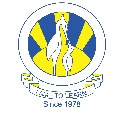 North Nazimabad Boys CampusSecond Monthly Test Session 2019 – 20Class - 11Time: 35 Minutes 			  	  Mathematics             			Marks 30Name: ___________________	         	  Sec: ______	   	  	   Date: ______________1     (a)   Kamal earned a total of $32 500 in 2017.He paid 9% of this amount into his pension.He paid 22% tax on the remainder of his earnings.Calculate the amount left after paying his pension and his tax.Answer $ ........................................... [3](b)   Kamal invested $1200 in a savings account paying 1.8% per year compound interest.He left the money in the account for 5 years.Calculate the amount of money in the account at the end of 5 years.Give your answer correct to the nearest cent.Answer $ ........................................... [3](c)   Kamal also invested some money in a different savings account for 5 years.This account paid 2.1% per year simple interest.At the end of 5 years there was $828.75 in the account.Calculate the amount of money he invested in this account.Answer $ ........................................... [3]Q2  The diagram at the bottom of the page shows the lines AB and BC.(a)   By measuring an angle, find reflex angle ABC.Answer    ..................................... [1](b)   The point D is on the opposite side of AC to B.CD = CB and AD = 10 cm.On the diagram, construct quadrilateral ABCD.                                                                    [1](c)   On the diagram, construct the locus of points, inside the quadrilateral ABCD, that are(i)   equidistant from A and B,                                                                                             [1](ii)   equidistant from BC and BA.                                                                                        [1](d)   On the diagram, shade the region inside the quadrilateral ABCD containing the points that arenearer to A than to B andnearer to BC than to BA.                                                                            [1]CA                                                                                         BQ3  The masses of 400 goats were measured.The results are shown in the cumulative frequency graph.400300200100058                60                62                64                66                68                70                72Mass (kilograms)(a)   Use the graph to find(i)   the median,                                                                                                         Answer ........................................... kg [1](ii)   the 30th percentile,                                                                                                         Answer ........................................... kg [1](iii)   the number of goats whose mass is more than 66 kg.                                                                                                         Answer ................................................. [1](b)   It was noticed later that the scales used were faulty and that the true readings should all be 2 kg more.On the grid above, draw the true cumulative frequency graph.                                                     [1]Q4  Sunil recorded the lengths, in minutes, of the 150 phone calls he made one month.His results are summarised in the table.(a)   Calculate an estimate of the mean length of a call.Answer   ............................. minutes [3](b)   On the grid below, draw a histogram to represent this data.Frequency density00                10               20               30               40               50Length of call (t minutes)[3](c)   Find an estimate for the percentage of Sunil’s calls that were longer than 25 minutes.Answer   ...................................... % [2]A                                                                                                     CQ5 (a)(b)BThe point D is on the opposite side of AC to B.AD = 6 cm and CD = 8 cm.Construct triangle ADC.                                                                                                                 [1]On the diagram, construct the locus of points inside the quadrilateral ABCD that are(i)   2.5 cm from AC,                                                                                                                     [1](ii)   equidistant from AB and BC.                                                                                                  [1](c)   The points P and Q are 2.5 cm from AC and equidistant from AB and BC.Mark and label P and Q . Measure PQ.Answer   PQ =  ....................... cm [1]Length of call (t minutes)0 1 t G 55 1 t G 1010 1 t G 2020 1 t G 3030 1 t G 50Frequency3542302815